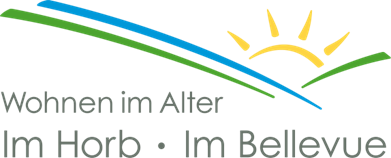 Veranstaltungen im  AprilMittwoch 3. April10.30 UhrBewegung14.00 UhrBesuch HuskystuffDonnerstag 4. April16.30 UhrAndacht mit Peter MaierMittwoch 10. April10.30 UhrBewegungDonnerstag 11. April8.00 UhrHeimleitersitzung im HorbMittwoch 17. April10.30 UhrBewegungDonnerstag 18. April16.30 UhrAndacht mit Tobias ClaudyMittwoch 24. April10.30 UhrBewegungDonnerstag 25. April…….UhrBewohnersitzung Horb 10.00UhrBellevue 13.30 UhrGeburtstageFrühlingserwachen Küche17. – 21. AprilOFFA